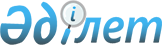 Об установлении публичного сервитута товариществу с ограниченной ответственностью "Мобайл Телеком-Сервис"Решение акима Карамырзинского сельского округа Карасуского района Костанайской области от 12 декабря 2022 года № 6
      В соответствии со статьей 19, пунктом 4 статьи 69 Земельного кодекса Республики Казахстан, статьей 35 Закона Республики Казахстан "О местном государственном управлении и самоуправлении в Республике Казахстан", аким Карамырзинского сельского округа Карасуского района РЕШИЛ:
      1. Установить товариществу с ограниченной ответственностью "Мобайл Телеком-Сервис" публичный сервитут на земельный участок в целях прокладки и эксплуатации волоконно-оптической линии связи, расположенный на территории села Карамырза Карамырзинского сельского округа Карасуского района общей площадью 0,4080 гектар.
      2. Государственному учреждению "Аппарат акима Карамырзинского сельского округа" в установленном законодательством Республики Казахстан порядке обеспечить:
      1) в течение двадцати календарных дней со дня подписания настояшего решения направление его копии в электронном виде на казахском и русском языках в филиал республиканского государственного предприятия на праве хозяйственного ведения "Институт законодательства и правовой информации Республики Казахстан" Министерства юстиции Республики Казахстан по Костанайской области для официального опубликования и включения в Эталонный контрольный банк нормативных правовых актов Республики Казахстан;
      2) размещение настоящего решения на интернет-ресурсе акимата Карасуского района после его официального опубликования.
      3. Контроль за исполнением настоящего решения оставляю за собой.
      4. Настоящее решение вводится в действие по истечении десяти календарных дней после дня его первого официального опубликования.
					© 2012. РГП на ПХВ «Институт законодательства и правовой информации Республики Казахстан» Министерства юстиции Республики Казахстан
				
      Аким Карамырзинского сельского округа 

М. Агайдарова
